Государственное учреждение образования «Средняя школа №7 г. Гродно»	Открытый урок английского языка по теме «Дом моего друга»в  4 классе  Жеренкова Ольга Михайловна, учитель английского языкавысшей категорииКоммуникативный метод обучения иностранному языку предполагает воспитательный компонент, который можно увидеть в следующем:– в воспитании культуры общения;– в поддержании интереса к учению и формированию познавательной активности;
– в воспитании потребности в практическом использовании языка при описании квартиры или дома.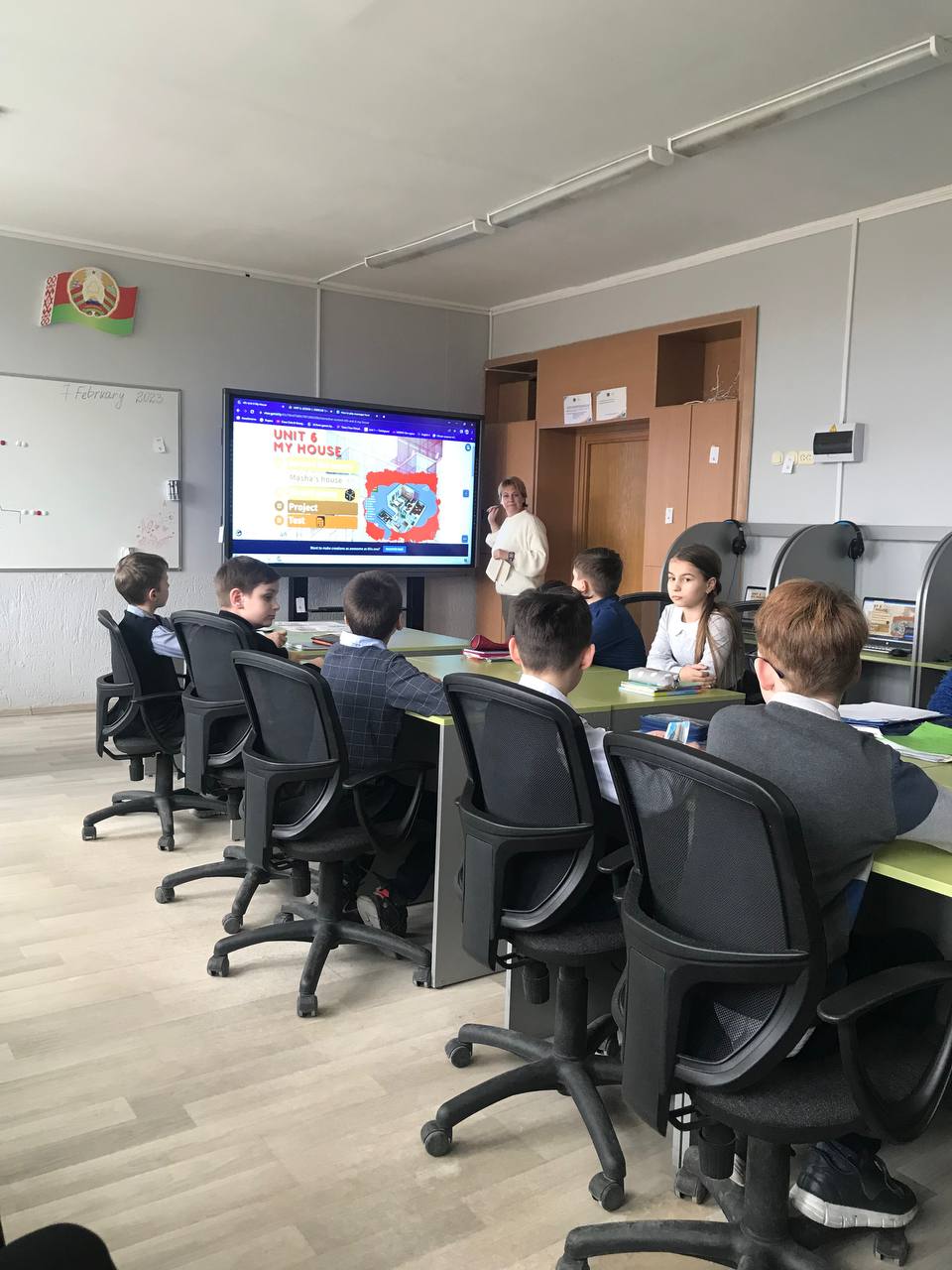 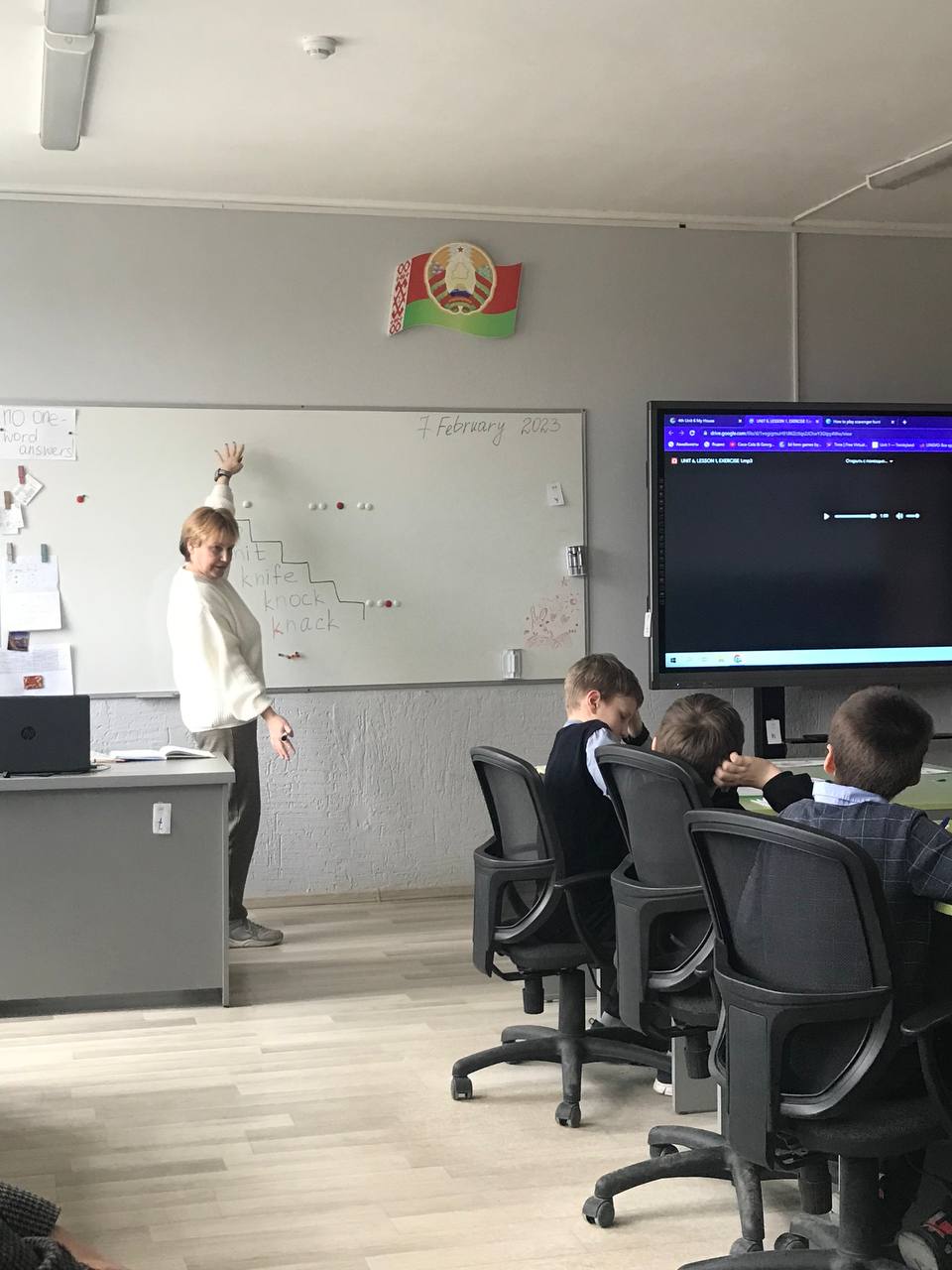 Используемый на уроке прием – игра scavenger hunt создает условия для воспитания таких личностных качеств как ответственность, решительность, терпение,  целеустремленность. Способствует развитию навыков командной работы, умений планировать и распределять задачи в команде. 
